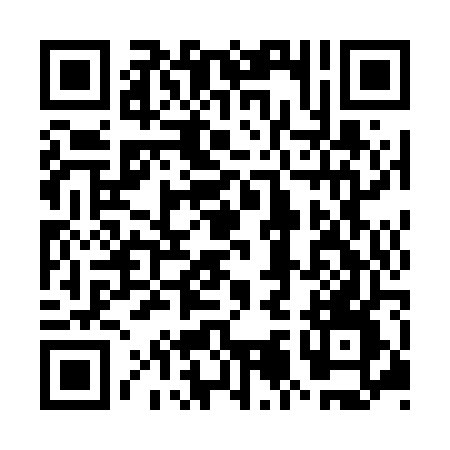 Prayer times for Allendorf an der Lumda, GermanyWed 1 May 2024 - Fri 31 May 2024High Latitude Method: Angle Based RulePrayer Calculation Method: Muslim World LeagueAsar Calculation Method: ShafiPrayer times provided by https://www.salahtimes.comDateDayFajrSunriseDhuhrAsrMaghribIsha1Wed3:345:581:225:248:4611:002Thu3:315:571:225:258:4811:033Fri3:285:551:225:258:4911:064Sat3:245:531:215:268:5111:095Sun3:215:511:215:268:5211:126Mon3:175:501:215:278:5411:157Tue3:145:481:215:288:5511:188Wed3:105:461:215:288:5711:219Thu3:075:451:215:298:5811:2410Fri3:065:431:215:299:0011:2711Sat3:055:421:215:309:0111:2912Sun3:055:401:215:319:0311:2913Mon3:045:381:215:319:0411:3014Tue3:045:371:215:329:0611:3115Wed3:035:361:215:329:0711:3116Thu3:035:341:215:339:0911:3217Fri3:025:331:215:339:1011:3318Sat3:025:311:215:349:1211:3319Sun3:015:301:215:359:1311:3420Mon3:015:291:215:359:1411:3421Tue3:005:281:215:369:1611:3522Wed3:005:271:215:369:1711:3623Thu2:595:251:225:379:1811:3624Fri2:595:241:225:379:2011:3725Sat2:585:231:225:389:2111:3726Sun2:585:221:225:389:2211:3827Mon2:585:211:225:399:2311:3928Tue2:585:201:225:399:2411:3929Wed2:575:191:225:409:2511:4030Thu2:575:191:225:409:2711:4031Fri2:575:181:225:409:2811:41